STARY KOŚCIÓŁ  ŚW. WAWRZYŃCA  .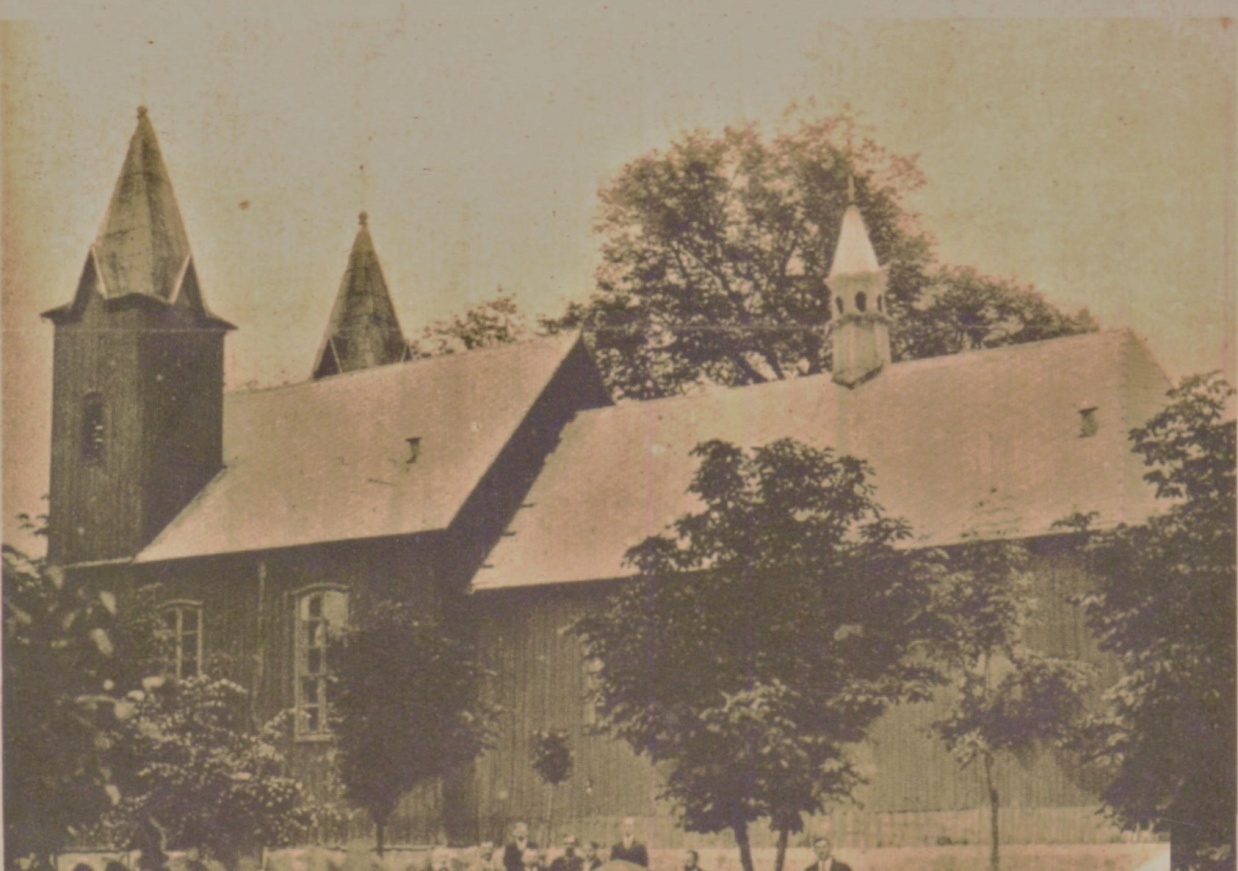 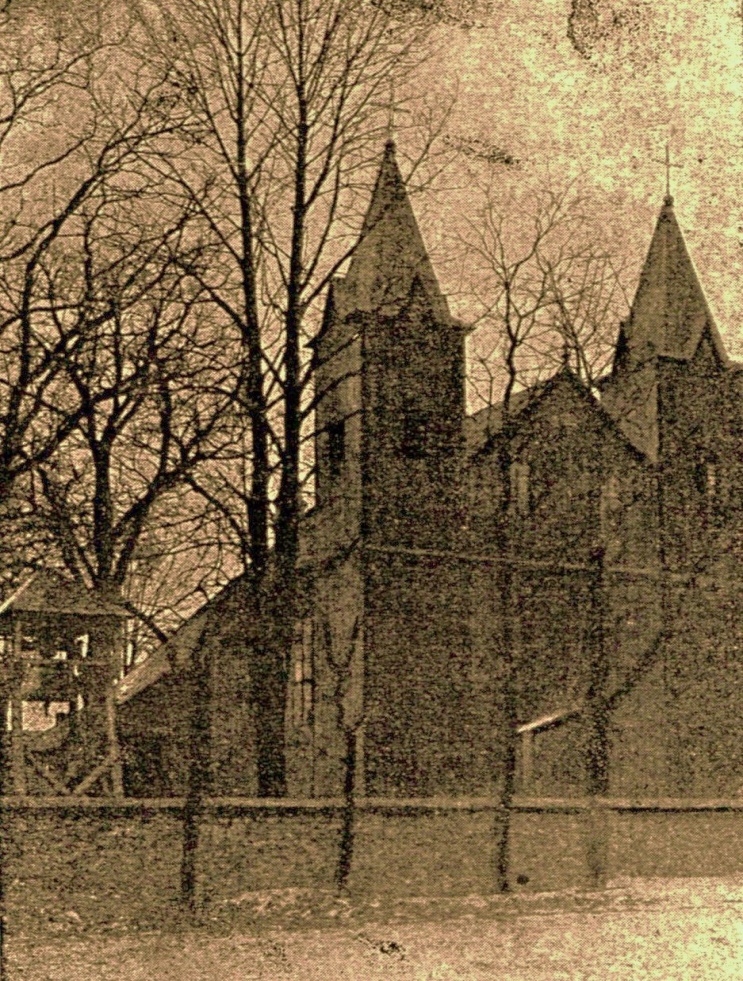 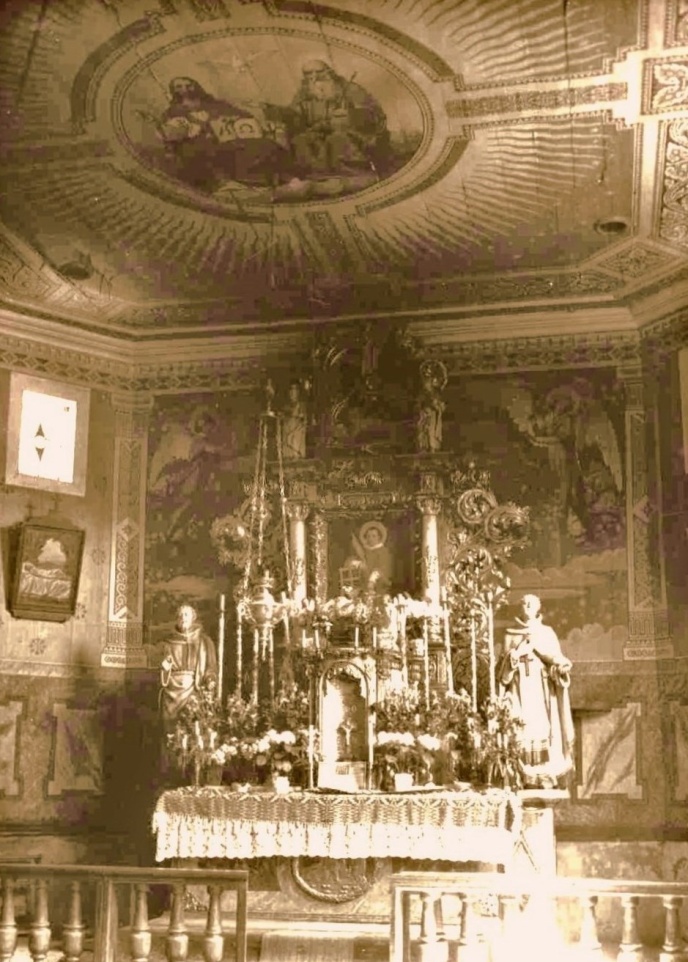     Lata 30. XX w.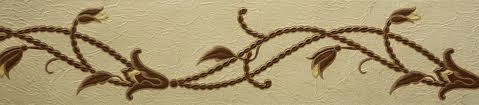 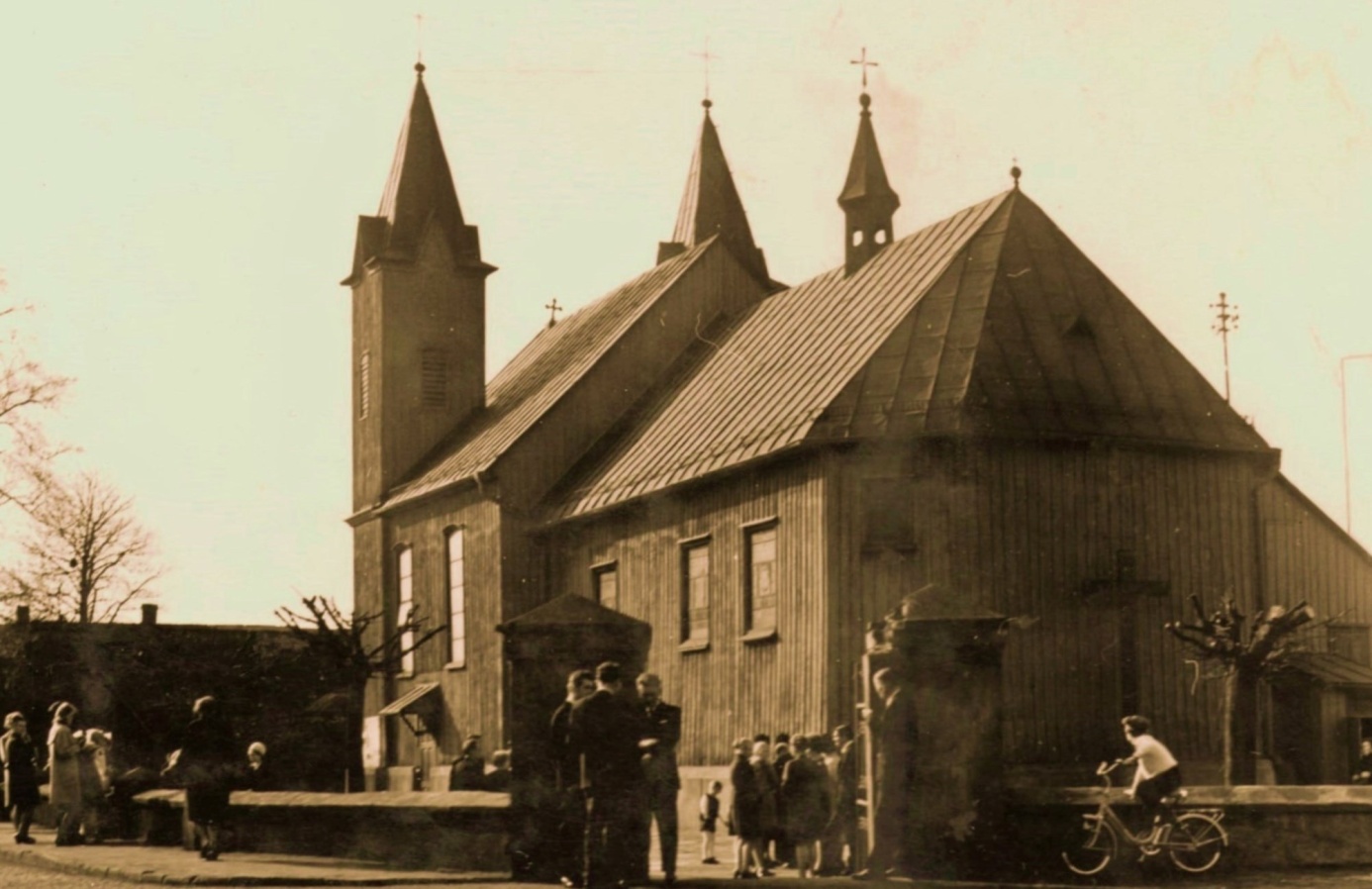 Foto K.E. Kucharowscy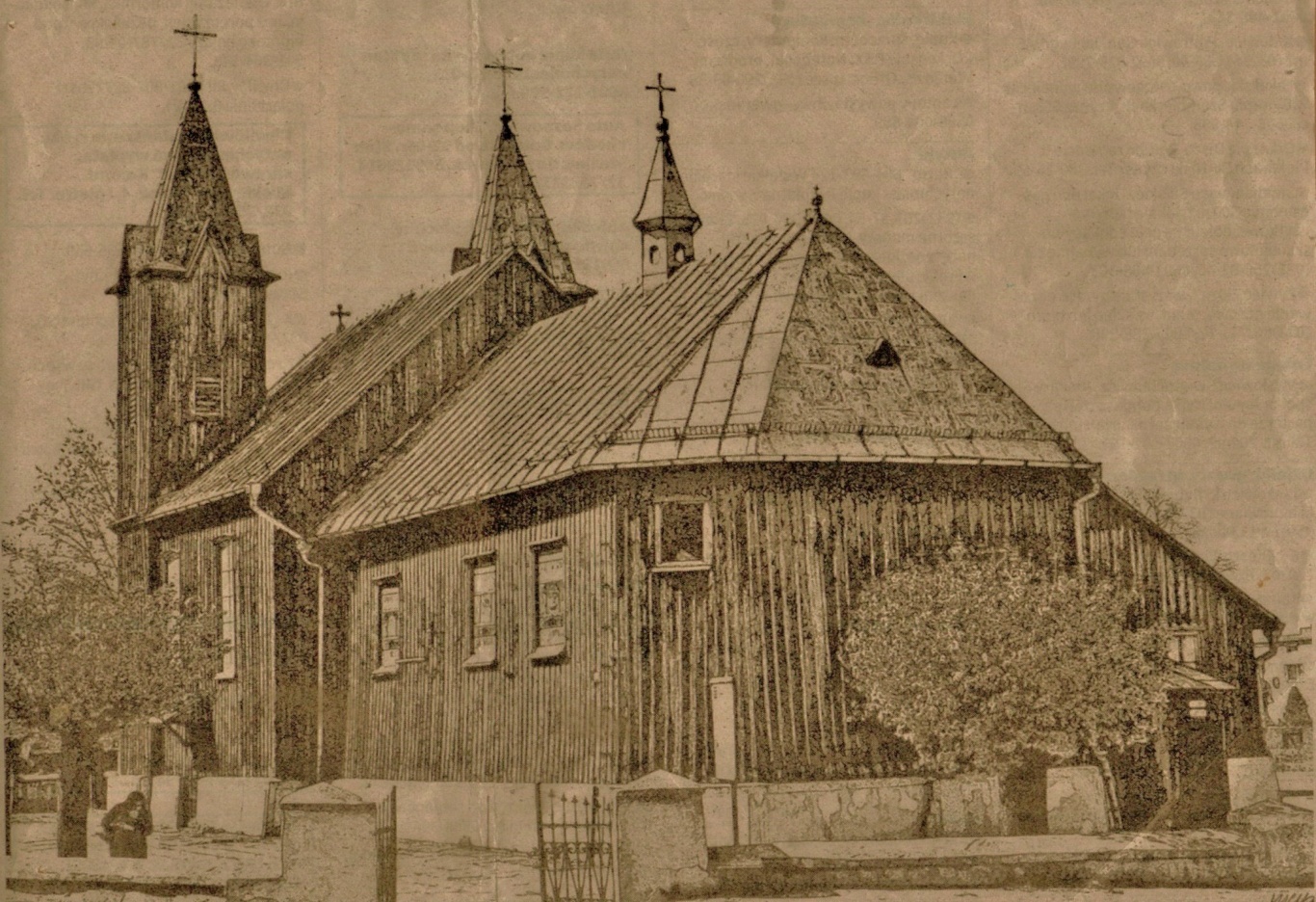 Foto Marek MichalskiLata 70. XX w.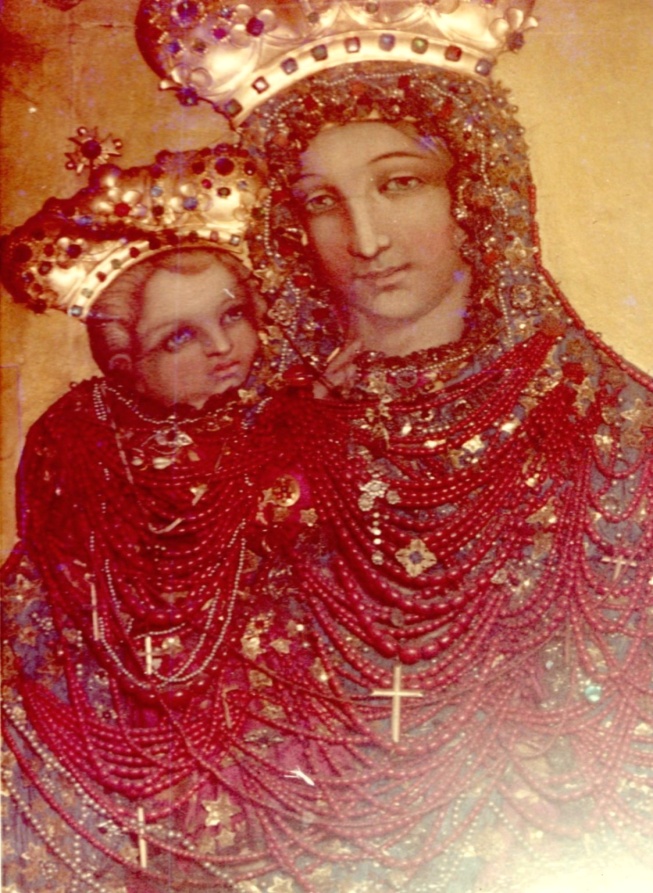 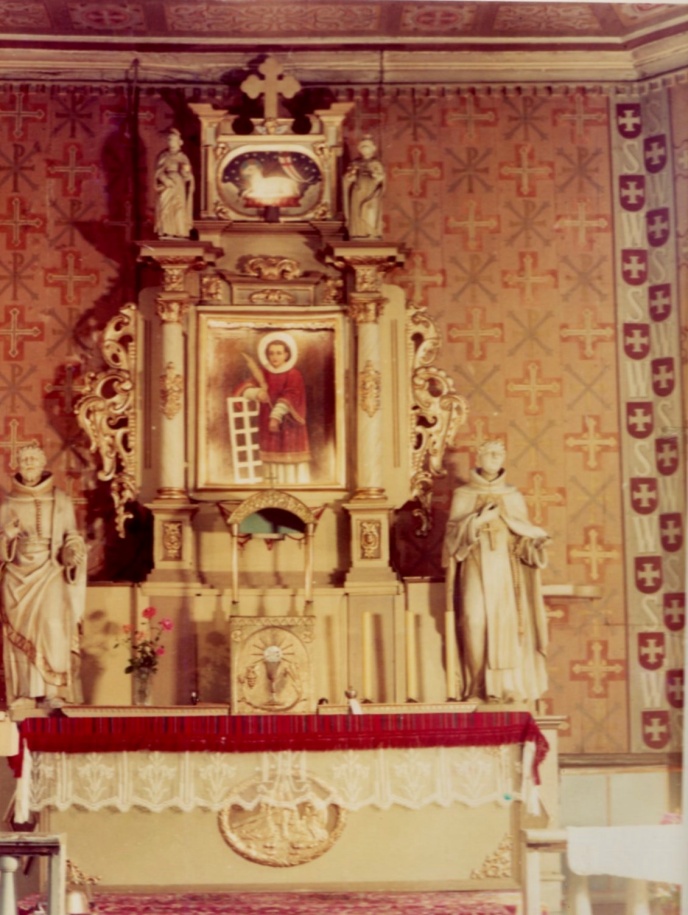 Przed wyzłoceniem figur dominikanów                                                                                                                                                                                                                                      Lata 70. XX w. „Kościół jest miejscem pamięci, jest zarazem miejscem nadziei…”Jan Paweł IIOpracowała Halina Gajdzik 